В соответствии с действующими Правилами противопожарного режима ответственность за противопожарное состояние индивидуальных жилых домов и надворных построек возложена на их владельцев. Они обязаны не допускать действий, которые могут привести к возникновению пожара.Территория индивидуальных домовладений должна постоянно содержаться в чистоте и систематически очищаться от мусора, тары и других горючих материалов. Появляющиеся отходы следует собирать на специально выделенных площадках в контейнеры или ящики, а затем вывозить. Проезды и подъезды к зданиям и сооружениям, пожарным водоисточникам должны быть всегда свободными. Противопожарные разрывы и дороги между зданиями не разрешается использовать для складирования материалов, оборудования, сена, соломы, упаковочной тары и стоянки автотранспорта. В летний период около каждого жилого строения должна быть установлена бочка с водой, ведро к ней и приставная лестница. Все электроустановки в жилых домах и надворных постройках должны   иметь защиту от токов короткого замыкания и других отклонений от нормальных режимов, которые могут привести к пожарам и загораниям. Плавкие вставки предохранителей должны быть калиброваны с указанием на клейме номинального тока. Соединения, оконцевания и ответвления проводов, жил и кабелей необходимо производить при помощи опрессовки, сварки, пайки или специальных зажимов. Устройство и эксплуатация электросетей-времянок не допускаются.Очистку от сажи дымоходов и дымовых труб печей нужно производить перед началом отопительного сезона и в последующем через каждые три месяца в течение всего отопительного сезона. Около каждой печи на сгораемом или трудносгораемом полу должен быть прибит предтопочный металлический лист размером не менее 70х50 см. На чердаках все дымовые трубы и стены, в которых проходят дымовые каналы, необходимо побелить. В жаркую и ветреную погоду топка печей, кухонных очагов должна временно прекращаться.Категорически запрещается:- разводить костры и выбрасывать не затушенный уголь и золу вблизи строений;- оставлять на открытых площадках и во дворах бочки с легковоспламеняющимися и горючими жидкостями, а также баллоны со сжатыми и сжиженными газами;- завязывать электропровода, оттягивать электролампы с помощью веревок и ниток, подвешивать абажуры и люстры на электрических проводах, обертывать электролампочки бумагой или материей, пользоваться электропроводкой с поврежденной изоляцией;- пользоваться электроутюгами, электроплитками, электрочайниками и другими приборами без специальных несгораемых подставок;- эксплуатировать неисправные газовые приборы, оставлять незакрытыми краны приборов и газопроводов, устанавливать кухонную мебель и другие сгораемые предметы ближе  от газовых приборов;- оставлять без присмотра топящиеся печи, зажженные керосинки, керогазы, примусы, а также поручать надзор за ними малолетним детям;- пользоваться газовыми приборами, примусами, керосинками и электробытовыми приборами в сараях и других подсобных постройках;- перекаливать печи и применять для розжига печей на твердом топливе бензин, керосин, другие легковоспламеняющиеся жидкости;- курить и применять открытый огонь при пользовании предметами бытовой химии и проведении отделочных работ с использованием лаков и красок.При обнаружении пожара нужно немедленно сообщить об этом в пожарную охрану по телефону «01» или «112» с указанием точного адреса и приступить к тушению пожара имеющимися средствами.ГРАЖДАНЕ! Постоянно помните и выполняйте правила пожарной безопасности.Комитет гражданской защиты населения администрации Волгограда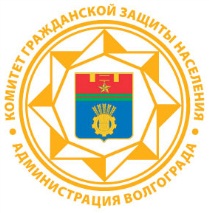 О МЕРАХ ПОЖАРНОЙ БЕЗОПАСНОСТИ В ИНДИВИДУАЛЬНЫХ ЖИЛЫХ ДОМАХ